                        Foto impressie van dit evenement in de Overtuin in Oranjewoud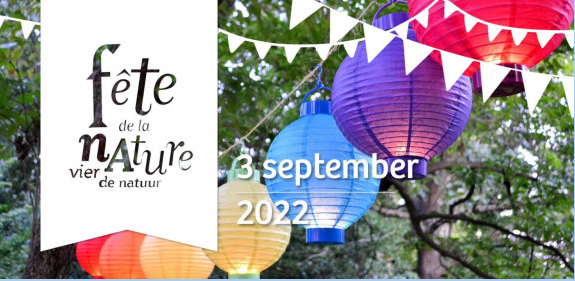 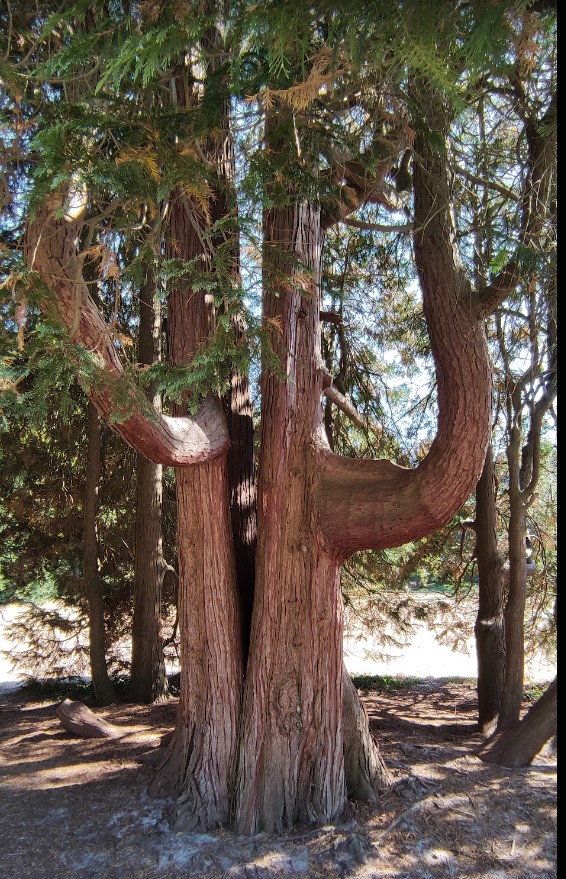 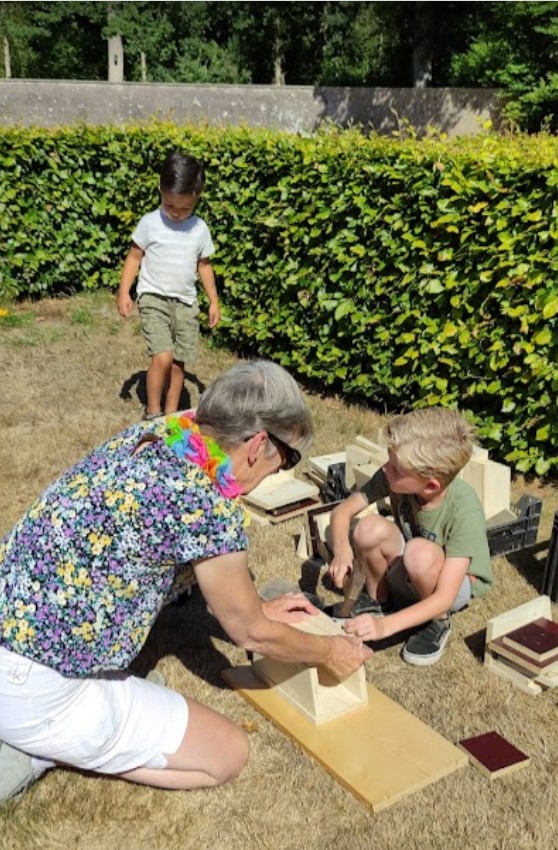 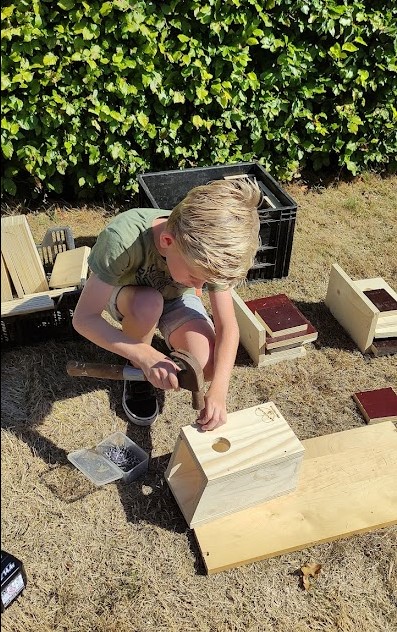 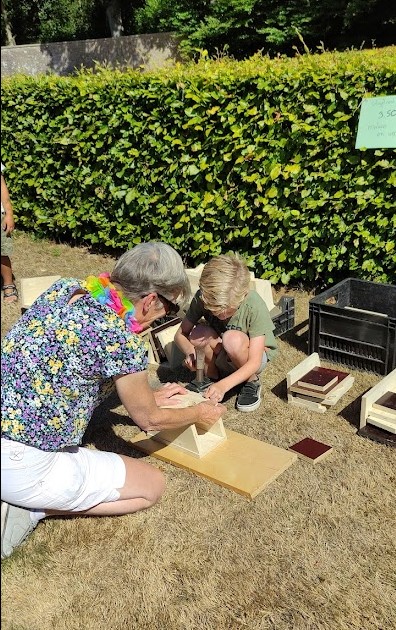 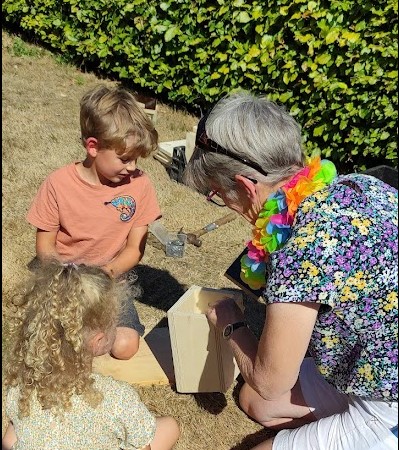 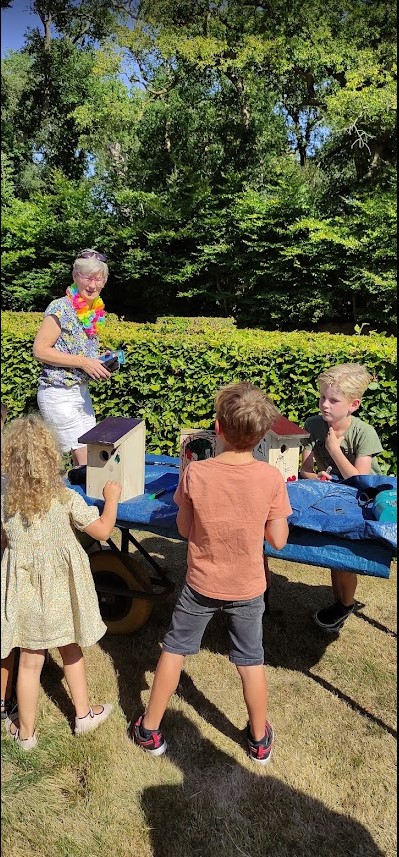 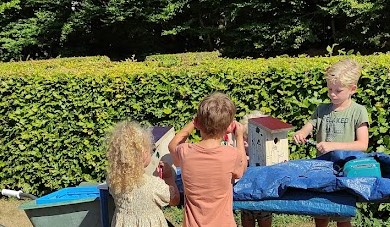 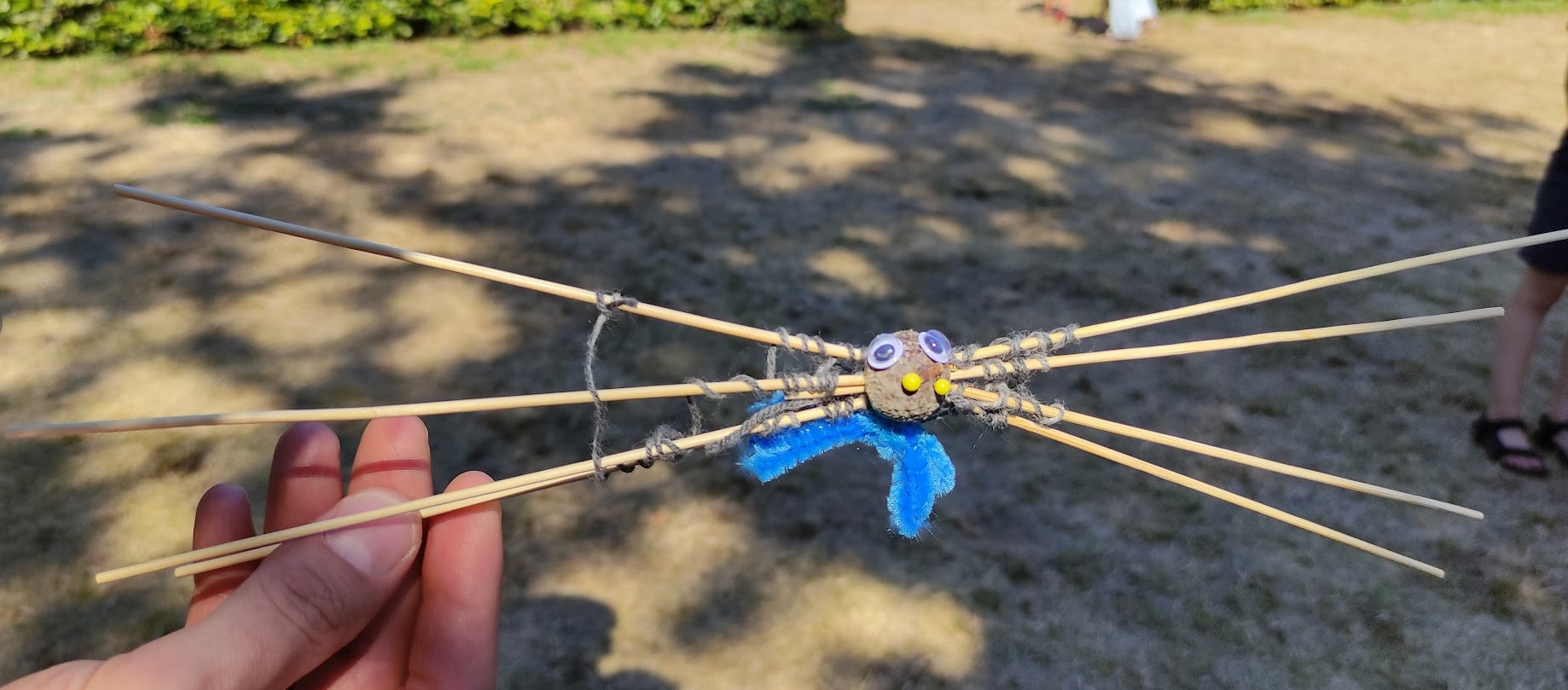 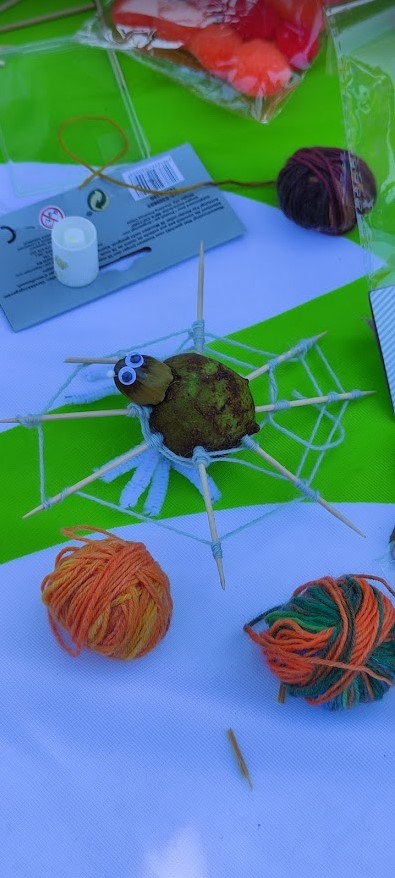 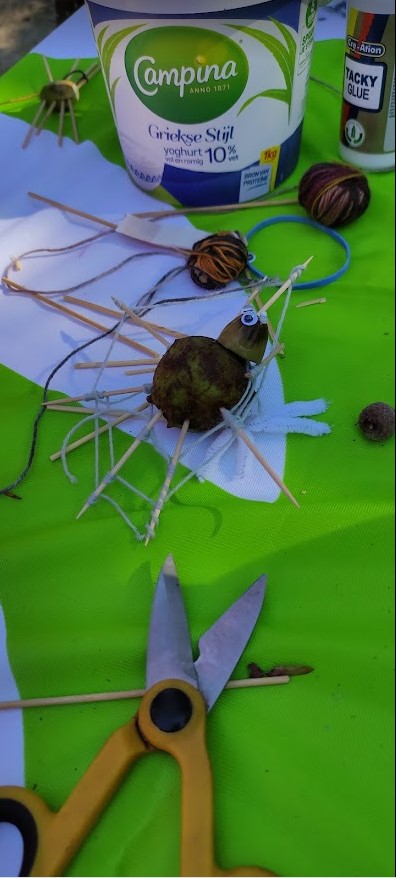 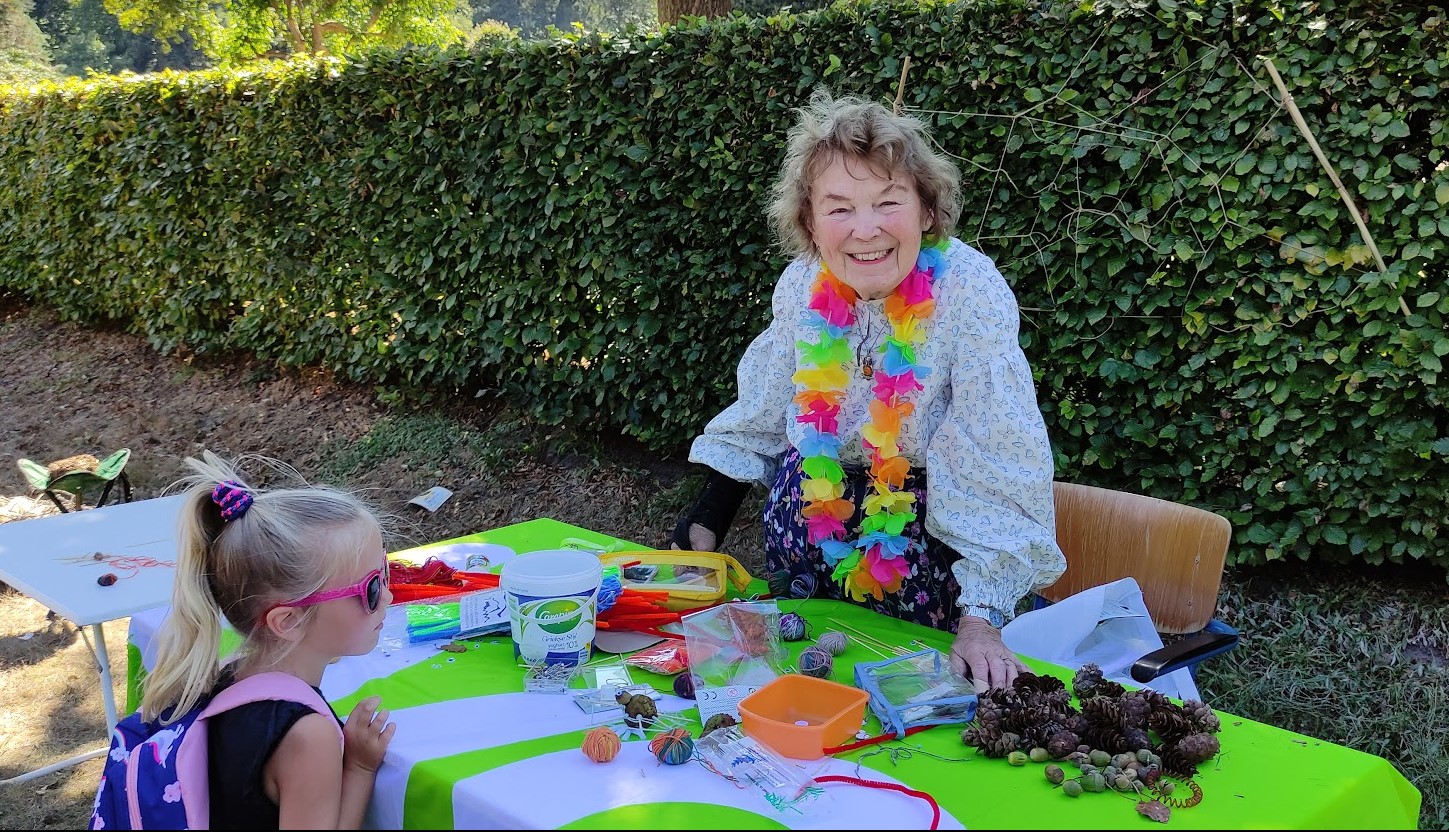 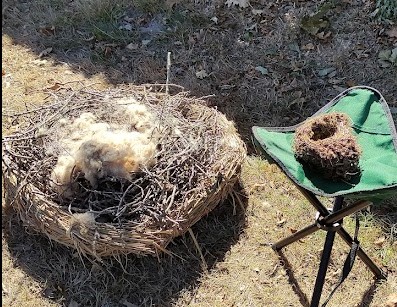 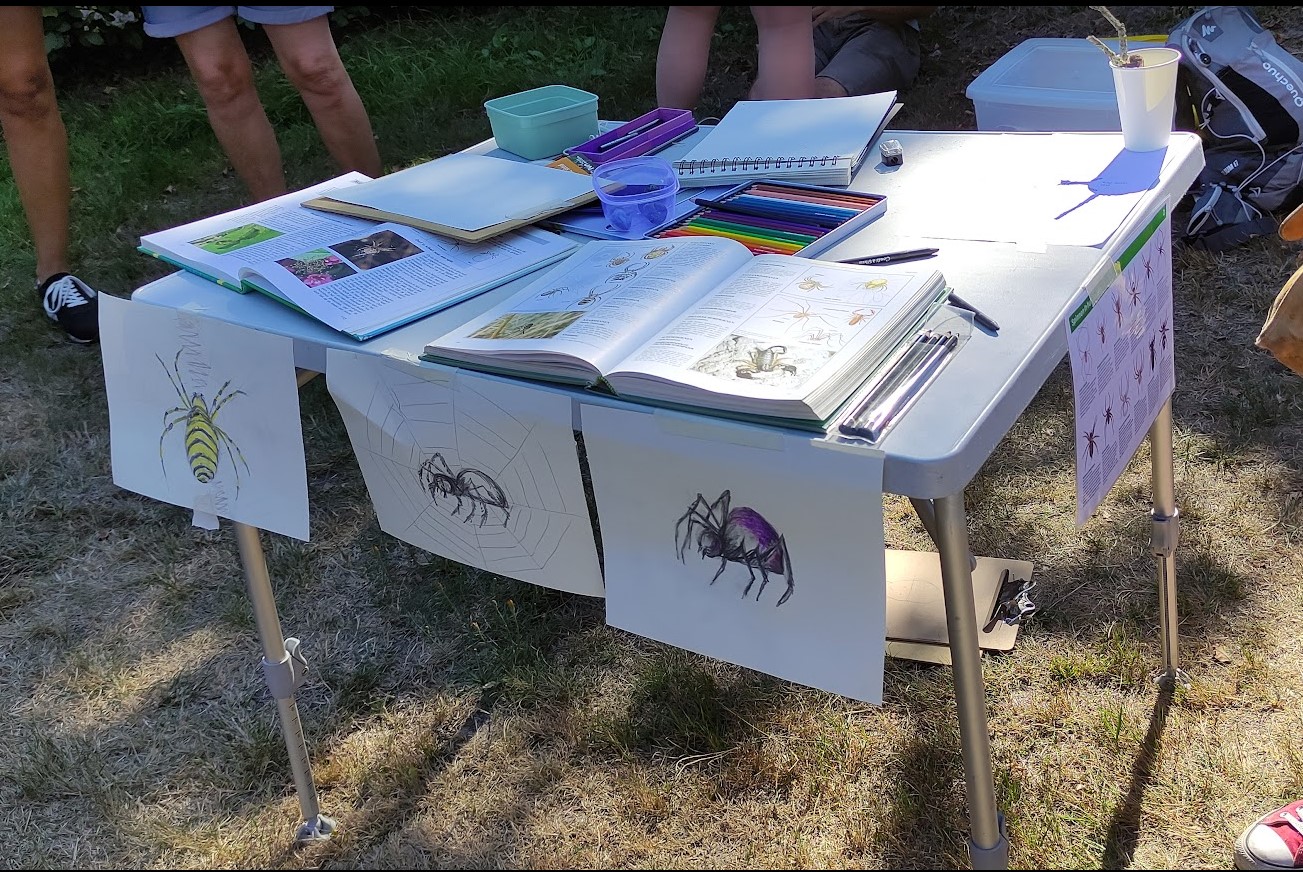 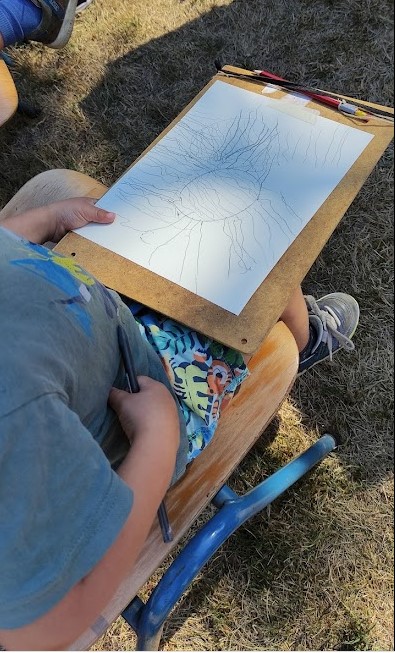 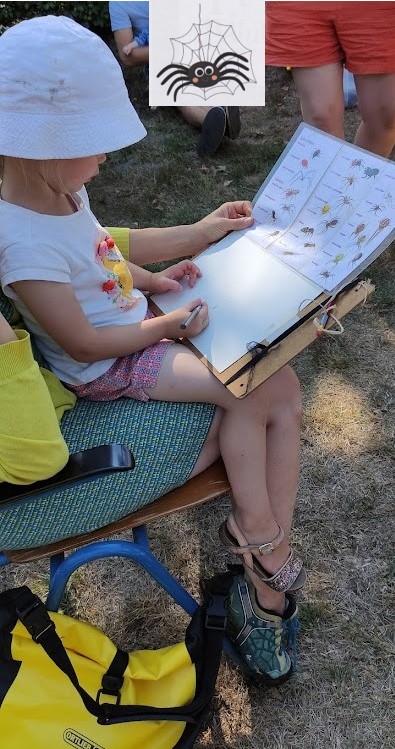 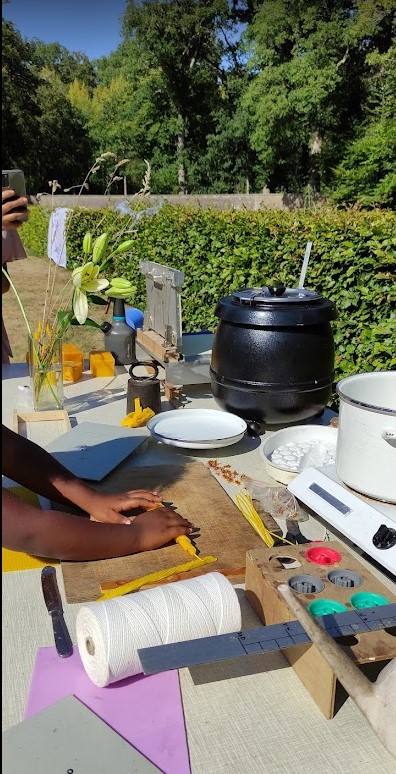 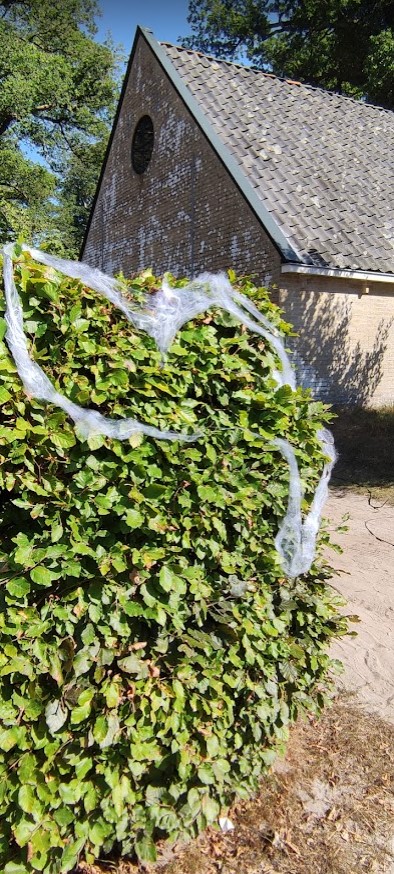 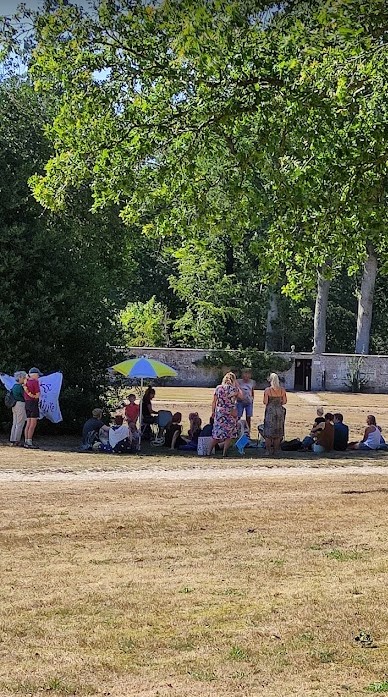 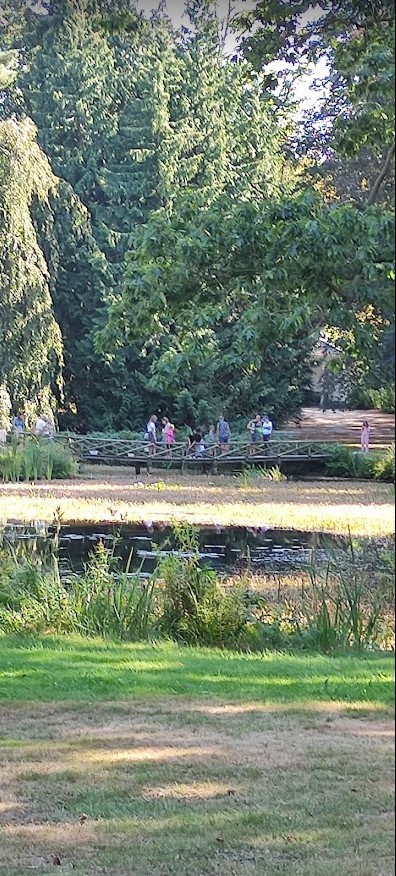 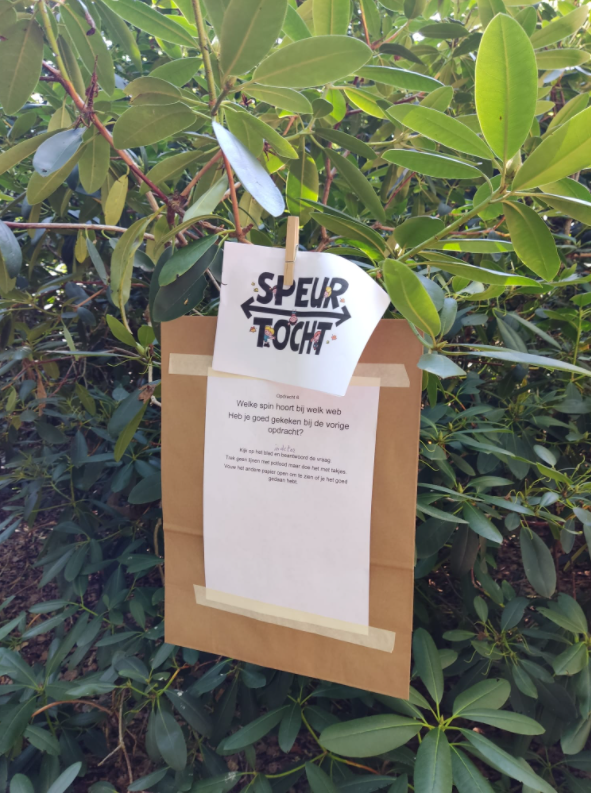 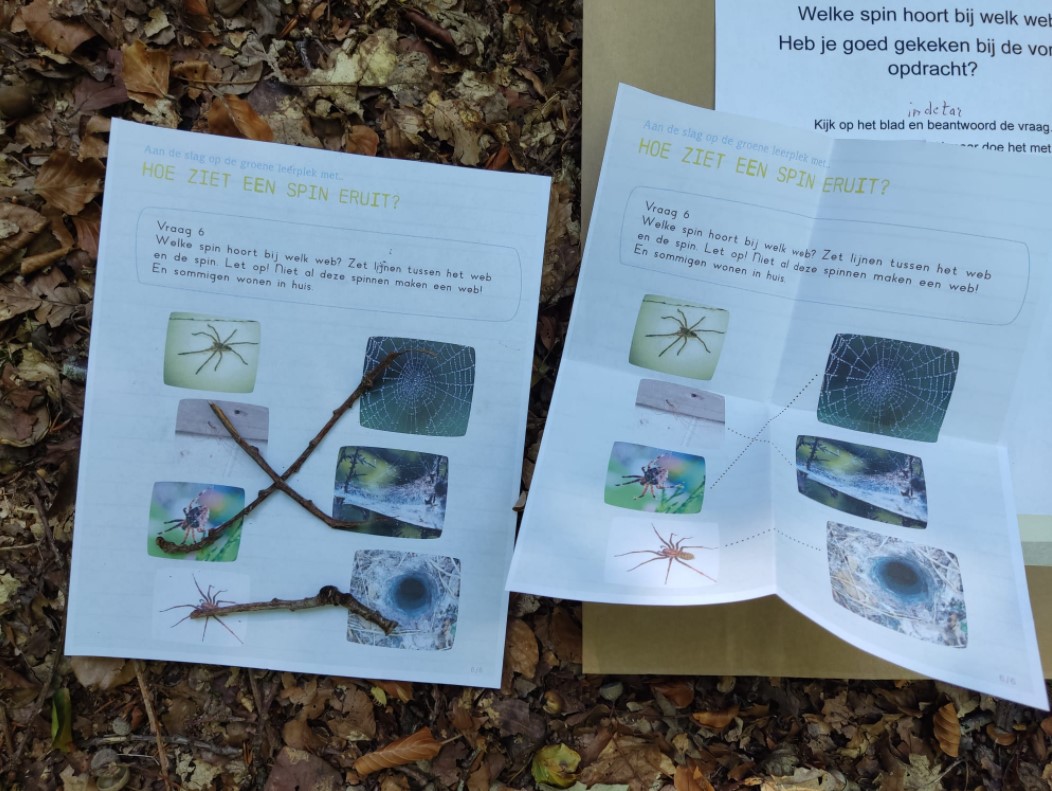 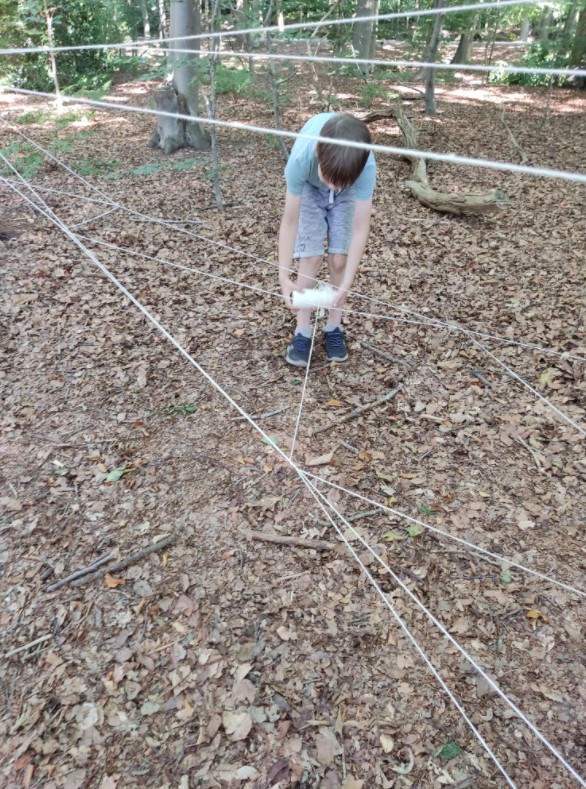 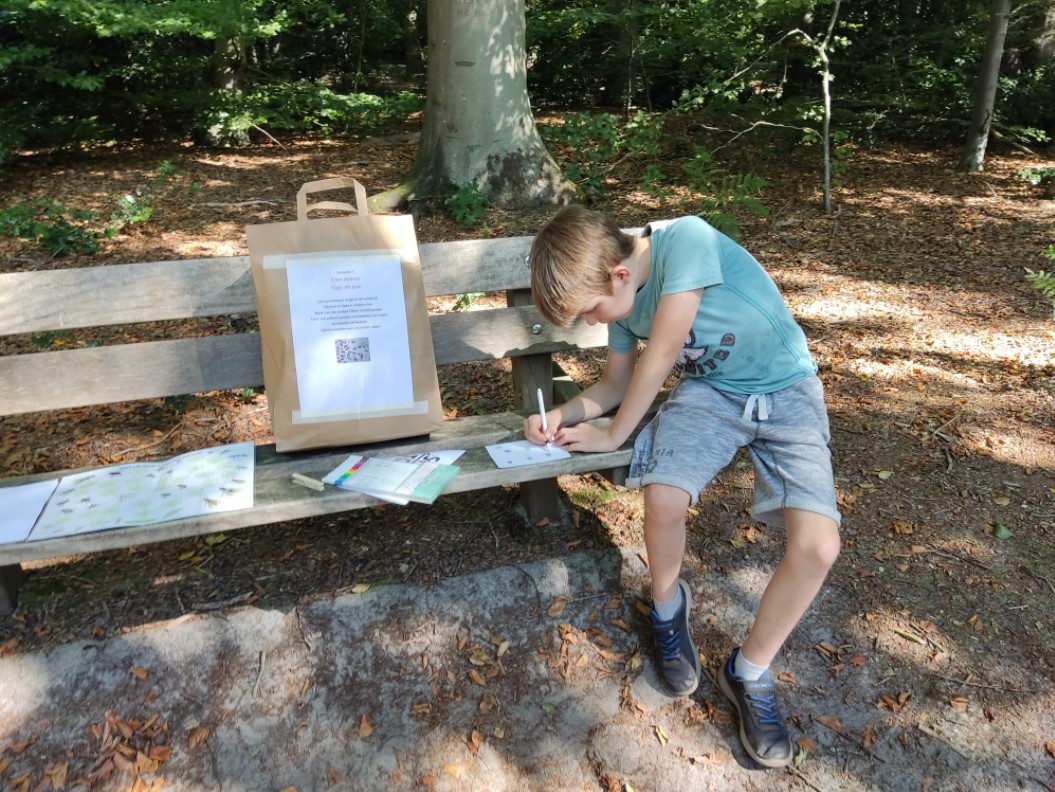 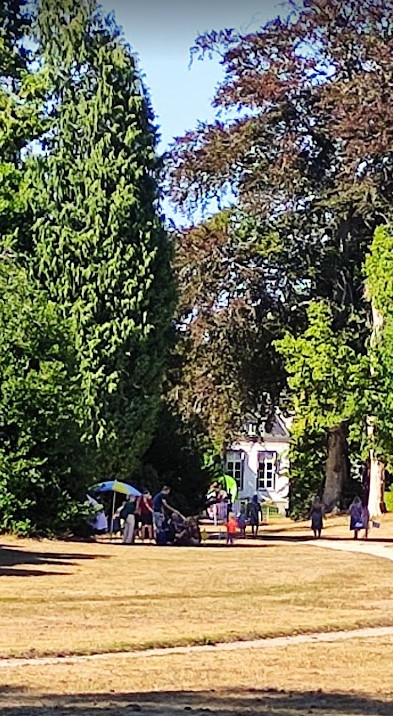 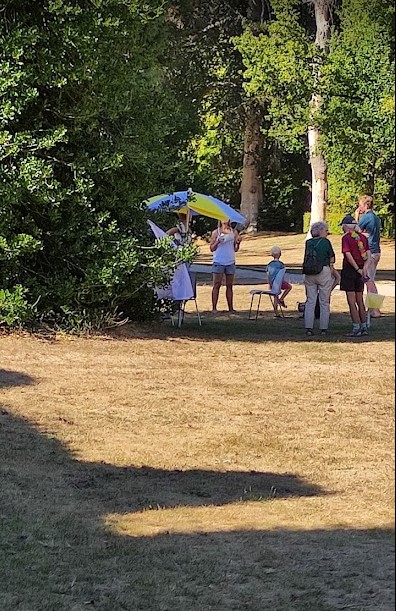 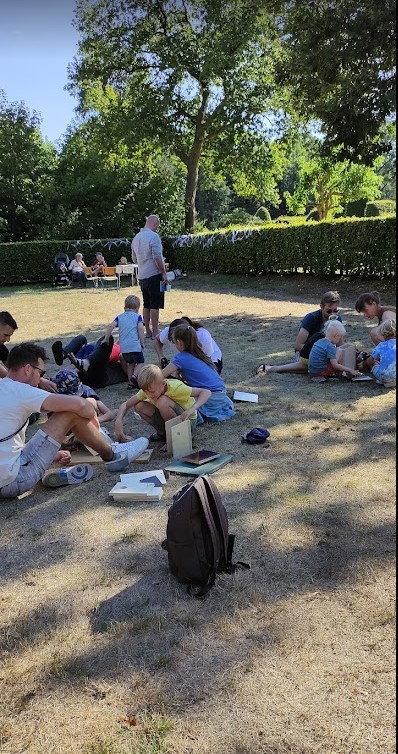 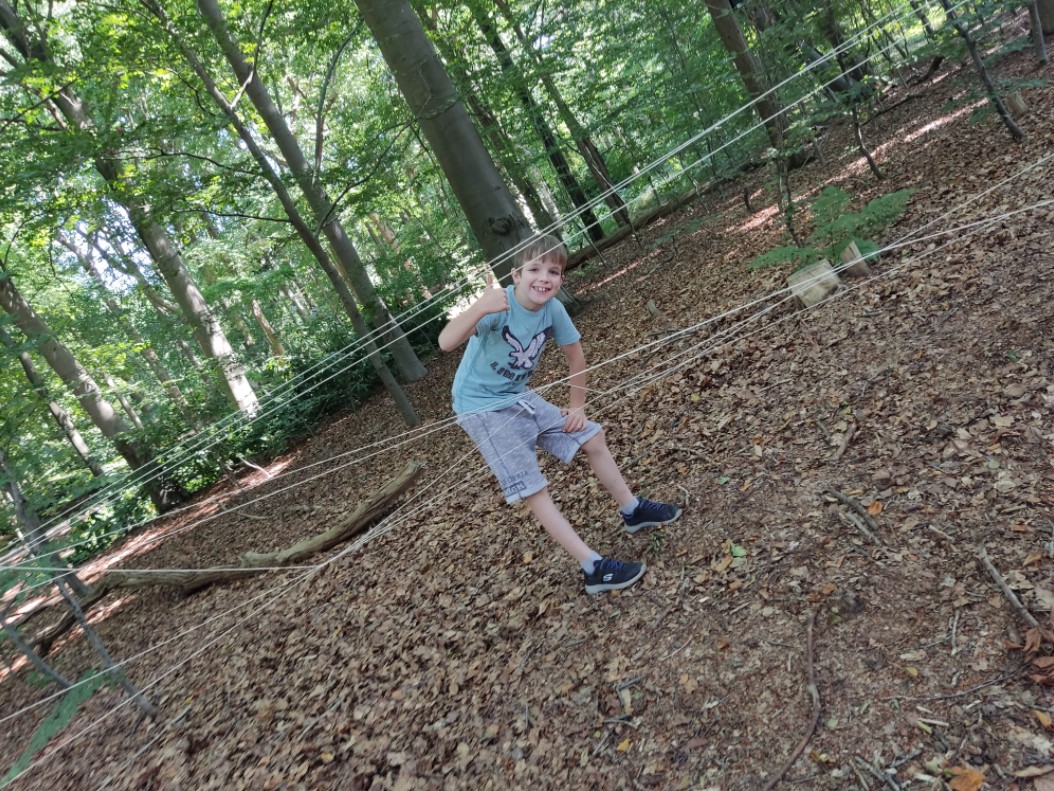 